ОПИСАНИЕ ТИПА СРЕДСТВА ИЗМЕРЕНИЙ Калибраторы акустические «Защита-К» Назначение средства измеренийКалибратор акустический «Защита-К» (далее – калибратор) предназначен для воспроизведения звукового давления с нормированным уровнем звукового давления (далее УЗД) в камере малого объёма.Описание средства измерений Калибратор выполнен в виде портативного прибора в пластиковом корпусе с автономным батарейным питанием. На лицевой панели калибратора расположены переключатель и индикатор питания. На задней панели расположена крышка батарейного отсека. На верхней панели находится фланец с входным отверстием для подсоединения калибратора к микрофону с номинальным диаметром капсюлей ½ дюйма. В отверстии расположен кольцевой упор для ограничения глубины установки микрофона.Работа калибратора основана на создании  в камере калибратора звукового давления с заданным уровнем с помощью установленного в камере излучателя. Синусоидальный электрический сигнал на вход излучателя подается от встроенного генератора. Уровень звукового давления задается  в зависимости от положения переключателя уровня. Стабилизация уровня осуществляется за счет обратной связи с использованием контрольного микрофона, размещенного в камере калибратора. Это позволяет минимизировать изменения УЗД от внешних условий и эффективного объёма присоединяемого микрофона.Защита от несанкционированного доступа производится нанесением на предприятии-изготовителе специальной пломбы на нижней панели корпуса прибора.По техническим характеристикам калибраторы соответствуют требованиям ГОСТ Р МЭК 60942-2009, класс 1.Внешний вид калибратора показан на фотографии.                                                   Место пломбирования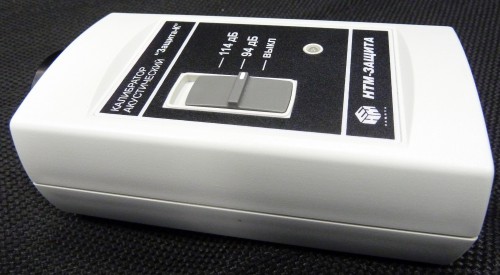 Метрологические и технические характеристикиЗнак утверждения типаЗнак утверждения типа наносится на переднюю панель калибратора методом шелкографии и на титульный лист руководства по эксплуатации БВЕК.4381-006-18446736-011РЭ типографским способом.Комплектность средства измеренийКомплект поставки калибратора ПоверкаПоверка осуществляется в соответствии с разделом 8 «Методика поверки» Руководства по эксплуатации БВЕК.4381-006-18446736-011РЭ, утвержденным руководителем ГЦИ СИ ФГУП «ВНИИФТРИ» 30.06.2011 г.Необходимые средства поверки (эталоны), требования к их основным метрологическим характеристикам и рекомендуемые средства поверки калибратора:Сведения о методиках (методах) измеренийМетоды измерений изложены в руководстве по эксплуатации БВЕК.4381-006-18446736-011РЭ.Нормативные и технические документы, устанавливающие требования ккалибраторам акустическим «Защита-К»ГОСТ Р МЭК 60942-2009. Калибраторы акустические. Технические требования и требования к испытаниям.Рекомендации по областям применения в сфере государственного регулирования обеспечения единства измеренийВыполнение работ и (или) оказание услуг по обеспечению единства измерений.ИзготовительООО «НТМ-Защита»Адрес: . Москва, Каширское шоссе, 22, корпус 4, строение 7,телефон: +7 (495) 500-03-00, E-mail: ntm@ntm.ru.Испытательный центрГосударственный центр испытаний средств измерений Федеральное государственное унитарное предприятие «Всероссийский научно-исследовательский институт физико-технических и радиотехнических измерений» ГЦИ СИ ФГУП «ВНИИФТРИ», 141570, Московская обл., Солнечногорский р-н, п.г.т. Менделеево. Телефон: (495) 744-81-78, (495) 744-81-12.Аттестат аккредитации ГЦИ СИ ФГУП «ВНИИФТРИ» действителен до 01.11.2013 г. (госреестр № 30002-08).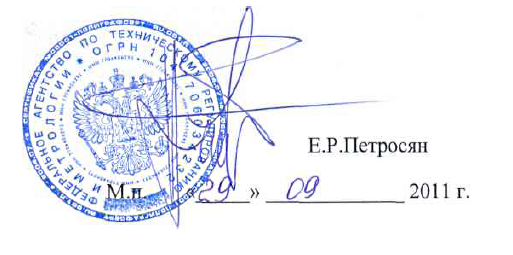 Заместитель Руководителя Федерального агентства по техническому регулированию и метрологии				Наименование характеристикиЗначение характеристикиНоминальные (заданные) значения УЗД, дБ отн. 20 мкПа94, 114Номинальное значение основного УЗД, дБ отн. 20 мкПа114Пределы допускаемой абсолютной погрешности заданного УЗД при нормальных внешних условиях по ГОСТ Р МЭК 60942-2009, дБ±0,25Пределы допускаемого отклонения УЗД в диапазоне рабочих внешних условий от УЗД при нормальных внешних условиях, дБ±0,25Номинальная (заданная) частота звукового давления в камере калибратора, Гц1000Пределы допускаемой  относительной погрешности воспроизведения заданной частоты звукового давления в камере калибратора при нормальных внешних условиях, %0,7Пределы допускаемого отклонения частоты звукового давления в диапазоне рабочих внешних условий от частоты при нормальных внешних условиях, %0,7Пределы допускаемых значений коэффициента нелинейных искажений, %2,5Рабочий диапазон температур, °Сот -10 до +50Рабочий диапазон относительной влажности, %до 90 при 40 °СРабочий диапазон статического давления, кПаот 80 до 108ОбозначениеНаименованиеКоличествоПримечаниеБВЕК.4381-006-18446736-011Калибратор акустический «Защита-К»1Батарея питания1БВЕК.4381-006-18446736-011РЭКалибратор акустический «Защита-К». Руководство по эксплуатации (с методикой поверки)1БВЕК. 438150-006ПСКалибратор акустический «Защита-К». Паспорт1Свидетельство о первичной поверке1Чехол1Средство поверки и требования к его основным техническим характеристикамРекомендуемое средство поверки и его основные технические характеристикиМикрофонИзмерительный микрофон, соответствующий требованиям МЭК 61094-4 для стандартных рабочих микрофонов (погрешность измерения  ±0,15 дБ);Микрофон  тип 4134 с предварительным усилителем тип 2619 (погрешность измерения  ±0,1 дБ);МультиметрОтносительные погрешности измерения:
переменного напряжения ±0,1 %;частоты  ±0,3 %.Мультиметр Agilent 34401A относительная погрешность измерения: переменного напряжения ±0,1 %;частоты ±0,1 %. Измеритель нелинейных искаженийПогрешность измерений ±0,5 %Измеритель нелинейных искажений С6-11Погрешность измерений ±0,07 %